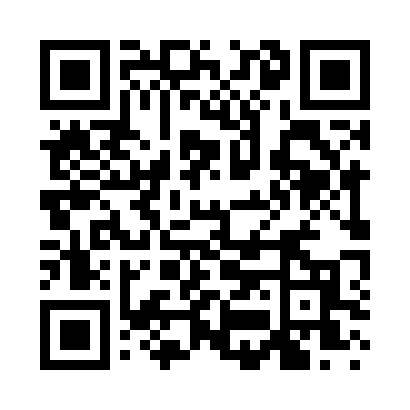 Prayer times for Coventry Farms, Maryland, USAWed 1 May 2024 - Fri 31 May 2024High Latitude Method: Angle Based RulePrayer Calculation Method: Islamic Society of North AmericaAsar Calculation Method: ShafiPrayer times provided by https://www.salahtimes.comDateDayFajrSunriseDhuhrAsrMaghribIsha1Wed4:436:051:014:517:589:212Thu4:416:041:014:517:599:223Fri4:406:031:014:528:009:244Sat4:386:021:014:528:019:255Sun4:376:011:014:528:029:266Mon4:355:591:014:528:039:287Tue4:345:581:014:528:049:298Wed4:325:571:014:538:059:309Thu4:315:561:014:538:069:3110Fri4:305:551:014:538:079:3311Sat4:285:541:014:538:089:3412Sun4:275:531:014:548:099:3513Mon4:265:521:014:548:109:3714Tue4:245:511:014:548:109:3815Wed4:235:511:014:548:119:3916Thu4:225:501:014:558:129:4017Fri4:215:491:014:558:139:4218Sat4:195:481:014:558:149:4319Sun4:185:471:014:558:159:4420Mon4:175:461:014:568:169:4521Tue4:165:461:014:568:179:4622Wed4:155:451:014:568:189:4823Thu4:145:441:014:568:189:4924Fri4:135:441:014:568:199:5025Sat4:125:431:014:578:209:5126Sun4:115:431:014:578:219:5227Mon4:115:421:024:578:229:5328Tue4:105:411:024:578:229:5429Wed4:095:411:024:588:239:5530Thu4:085:411:024:588:249:5631Fri4:075:401:024:588:259:57